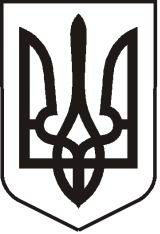 УКРАЇНАЛУГАНСЬКА  ОБЛАСТЬПОПАСНЯНСЬКИЙ  РАЙОН
ПОПАСНЯНСЬКА  МІСЬКА  РАДА ШОСТОГО   СКЛИКАННЯСТО ДВАНАДЦЯТА СЕСІЯРIШЕННЯ 20 лютого 2020 р.                             м. Попасна	                                      № 112/12Про прийняття у комунальну власність територіальної громади м. Попасна та передачу на баланс Попаснянського КП «СКП» майна Розглянувши лист голови громадської організації «Я вірю в своє місто» щодо безоплатної передачі у власність територіальної громади міста Попасна майна (вуличні стовбові ліхтарі, сміттєва урна «Дельта двоопорна», бордюр тротуарний бетонний, плитка облицювальна, фарба, плита гранітна, туя західна, бирючина, ялівець козацький), яке встановлено по вул. Суворова, в рамах реалізації  проєкту «Студентські вечори», з  метою його подальшої експлуатації та утримання, керуючись ст.327 Цивільного кодексу України, ст. 25, п.п. 1, 2, 5 ст. 60 Закону України «Про місцеве самоврядування   в  Україні», Попаснянська міська радаВИРІШИЛА: Прийняти безоплатно у комунальну власність територіальної громади м. Попасна майно (вуличні стовбові ліхтарі, сміттєва урна «Дельта двоопорна», бордюр тротуарний бетонний, плитка облицювальна, фарба, плита гранітна, туя західна, бирючина, ялівець козацький), яке  встановлено в сквері по вул. Суворова, згідно з додатком (додається).Після прийняття майна, вказаного у п. 1  цього рішення, передати його на баланс Попаснянського КП «СКП».Доручити директору Попаснянського КП «СКП» (Смєлаш В.Г.) та виконкому міської ради (відповідальний фінансово-господарський відділ виконкому міської ради – Омельченко Я.С.) скласти та підписати відповідний акт прийому – передачі в строк до 01.03.2020.Контроль за виконанням цього рішення покласти на постійну комісію з питань бюджету, фінансів, соціально-економічного розвитку, комунальної власності та регуляторної політики, а також фінансово-господарській відділ виконкому міської ради.        Міський голова			                  	        			      Ю.І.ОнищенкоДодатокдо рішення міської ради                                                                                                                    20.02.2020 № 112/12Перелік                                                                                майна, що приймається у комунальну власність і передається на баланс Попаснянського КП «СКП»Сума: 123 575,00 (Сто двадцять три тисячі п’ятсот сімдесят п’ять грн. 00 коп.) без ПДВ.Міський голова                                      			              	Ю.І.Онищенко№ з/пНайменуванняОдиниця виміруКількістьЦіна без ПДВ, грн.Сума з ПДВ, грн.Вуличний стовбовий ліхтаршт.125700,0068400,00Сміттєва урна «Дельта двоопорна»шт.12833,3310000,00Бордюр тротуарний  бетонний «Стандарт» 0,5 мшт.60048,5029100,00Плитка облицювальна м220150,003000,00Фарбал.1075,00750,00Плитка гранітнашт.21500,003000,00Туя західна 1-1,5 мшт.3250,00750,00Бирючина шт.10025,002500,00Ялівець казацький 0,6*0,6 мшт.27225,006075,00ВСЬОГО:ВСЬОГО:ВСЬОГО:ВСЬОГО:123575,00ВСЬОГО без ПДВ:ВСЬОГО без ПДВ:ВСЬОГО без ПДВ:ВСЬОГО без ПДВ:123575,00